Трудовые отношения с несовершеннолетними работниками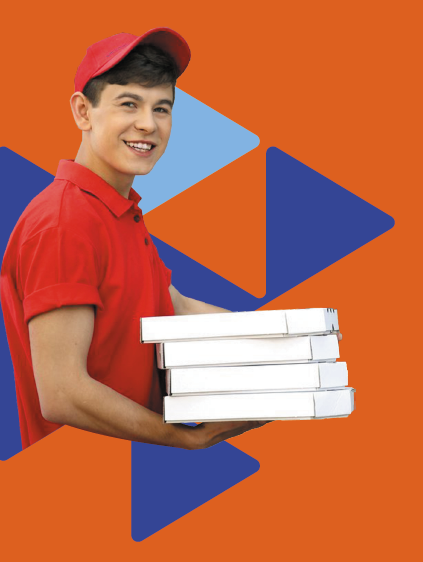 ►Ответственность работодателя 
за невыплату заработной платы 
(ч. 6 ст. 5.27 КоАП РФ)►должностные лица – предупреждение или административный штраф от 10,0 тыс. руб. до 20,0 тыс. руб.;►ИП – административный штраф от 1,0 тыс. руб. до 5,0 тыс. руб.;►юридические лица - административный штраф от 30,0 тыс. руб. до 50,0 тыс. руб.Работодатель обязанпри трудоустройстве подростка направить его для прохождения и оплатить медицинский осмотр;заключить трудовой договор;ознакомить несовершеннолетнего с характером работы и условиями труда;объяснить права и обязанности;ознакомить с правилами внутреннего трудового распорядка; провести инструктаж по охране труда; провести обучение по охране труда;выплачивать заработную плату 2 раза в месяц в установленные сроки.►Ответственность работодателяза уклонение от оформления или ненадлежащее оформление трудового договора, либо заключение гражданско-правового договора, фактически регулирующего трудовые отношения 
(ч. 4 ст. 5.27 КоАП РФ)►должностные лица – административный штраф от 10,0 тыс. руб. до 20,0 тыс. руб.;►ИП - административный штраф от 5,0 тыс. руб. до 10,0 тыс. руб.;►юридические лица - административный штраф от 50,0 тыс. руб. до 100,0 тыс. руб.Работодателю запрещенопривлекать несовершеннолетних к работе с вредными или опасными условиями труда, а также работам, которые могут нанести вред здоровью и нравственному развитию;привлекать к работе в ночное время, в выходные и праздничные дни, сверхурочно;направлять в командировки;устанавливать испытательный срок.Заключение трудового договорас несовершеннолетними, достигшими возраста 14 лет, возможно при наличии согласия:одного из родителей (попечителя);для детей-сирот и детей, оставшихся без попечения родителей, достигших возраста 14 лет при наличии согласия:органа опеки и попечительства или иного законного представителя.Расторжение трудового договора по инициативе работодателя* допускается при наличии одновременного согласия:государственной инспекции труда;►комиссии по делам несовершеннолетних и защите их прав *за исключением случая ликвидации организации или прекращения деятельности индивидуальным предпринимателем.